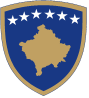 Republika e Kosovës Republika Kosova - Republic of Kosovo Qeveria - Vlada - Government Ministria e Financave, Punës dhe Transfereve - Ministarstvo Finansija, Rada i Trasfera - Ministry of Finance, Labour and Transfers             SEKRETARIATI I KOMISIONIT PËR CERTIFIKIM DHE LICENCIM  Njoftim Të gjithë kandidatët që kanë përfunduar trajnimin dhe shprehin interesin për tu certifikuar si Ekspert i sigurisë dhe shëndetit në punë, njoftohen se provimi i certifikimit për të marrë kualifikimin si Ekspert për sigurinë dhe shëndetin në punë, do të organizohet në këto data:21 Korrik 2022; 07 Tetor 2022 dhe 23 Dhjetor 2022.Kushtet dhe kriteret që duhet ti plotësoj kandidati janë si në vijim:Diplomën e universiteti në shkencat teknike, biologji, kimi, fizikë, juridik, psikologji, mjekësi dhe fusha të tjera të ngjashme;Kandidati me kualifikime nga shkencat teknike duhet të ketë së paku një (1) vit përvojë pune në sigurinë dhe shëndetin në punë, ose së paku dy (2) vjet përvojë pune të përgjithshme;Kandidati nga fushat e tjera duhet të ketë së paku tre (3) vjet përvojë në sigurinë dhe shëndetin në punë, ose së paku pesë (5) vjet përvojë pune të përgjithshme;Duhet të ketë përfunduar trajnimin përgatitor për ekspertët për sigurinë dhe shëndetin në punë;Aplikimit duhet t’i bashkëngjiten dokumentet e mëposhtme:Kopje të diplomës universitare valide në Republikën e Kosovës, e cila duhet të jetë e noterizuarDëshmi për përvojën e punësKopje të letërnjoftimit të Republikës së Kosovës (valide)Kopje e pagesës së tarifës së përcaktuarKopja e certifikatës së vlefshme të pjesëmarrjes në trajnimin përgatitor të lëshuar nga Qendra e Trajnimit për sigurinë dhe shëndetin në punëKërkesen dhe dokumentacionet tuaja mund ti dorëzoni nga dt. 08 Qershor 2022 deri me 08 Korrik 2022, në sekretariatin e komisionit për certifikim, ose përmes e-mail adresës: info.sshp@rks-gov.netDepartamenti i Punës dhe Punësimit; Adresa: Sheshi “ Edit Durham” nr. 46, Prishtinë 10000; Numri i telefoni: +38338213989 Për kohën dhe vendin, njoftohen kandidatët me shkrim ose përmes komunikimit elektronik 10 ditë para datës së provimit të certifikimit.                                                                                                                                                      Qershor 2022                                                                                                                                                         Prishtinë    